Konumu	 : Rize’ye 34 km,  Artvin’e 125 km ve Hopa’ya 54 km uzaklıkta,  Yeşilköy ve Pazar arasında yer almaktadır.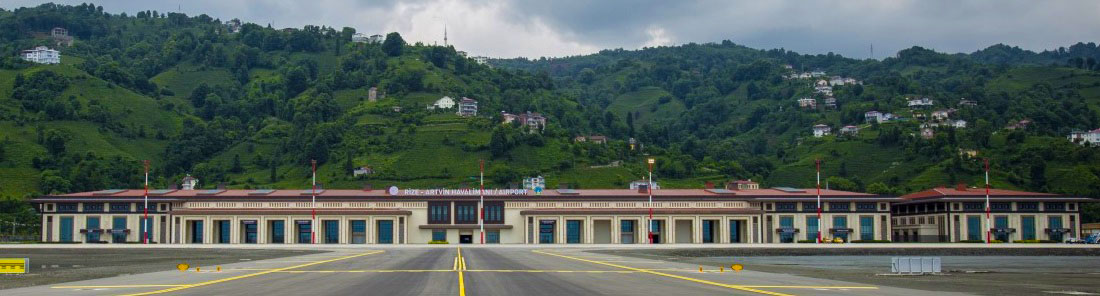 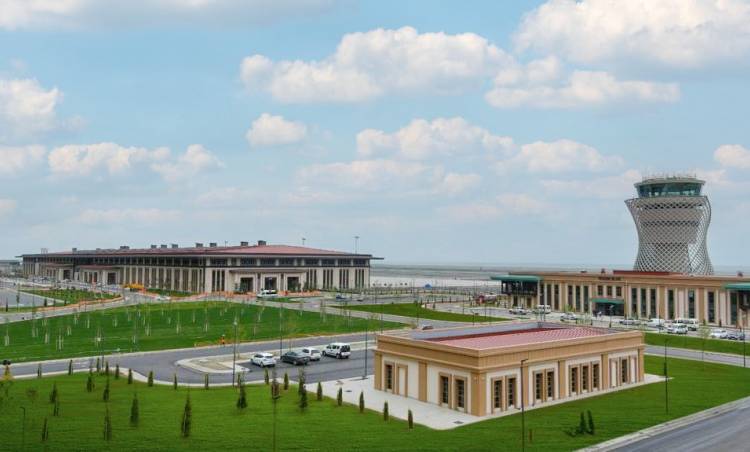 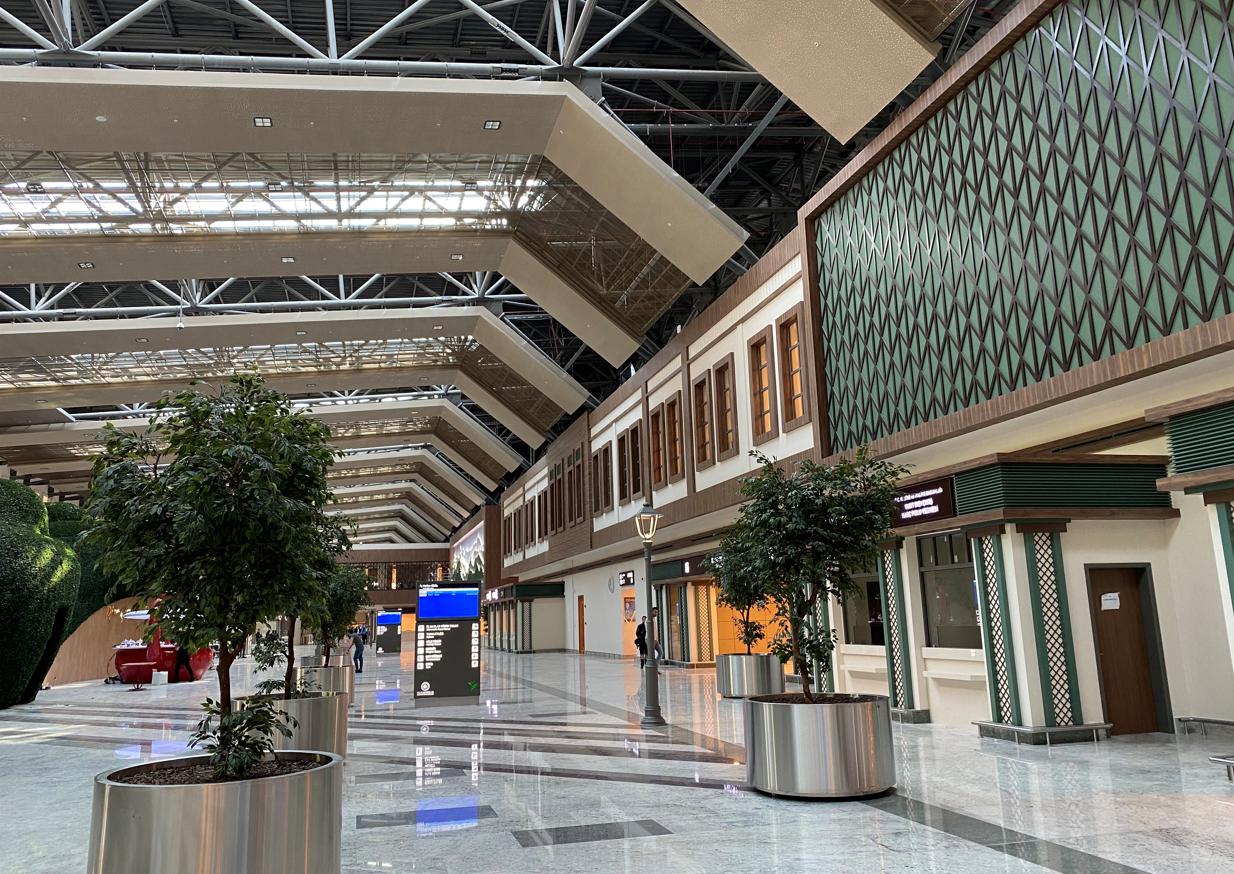 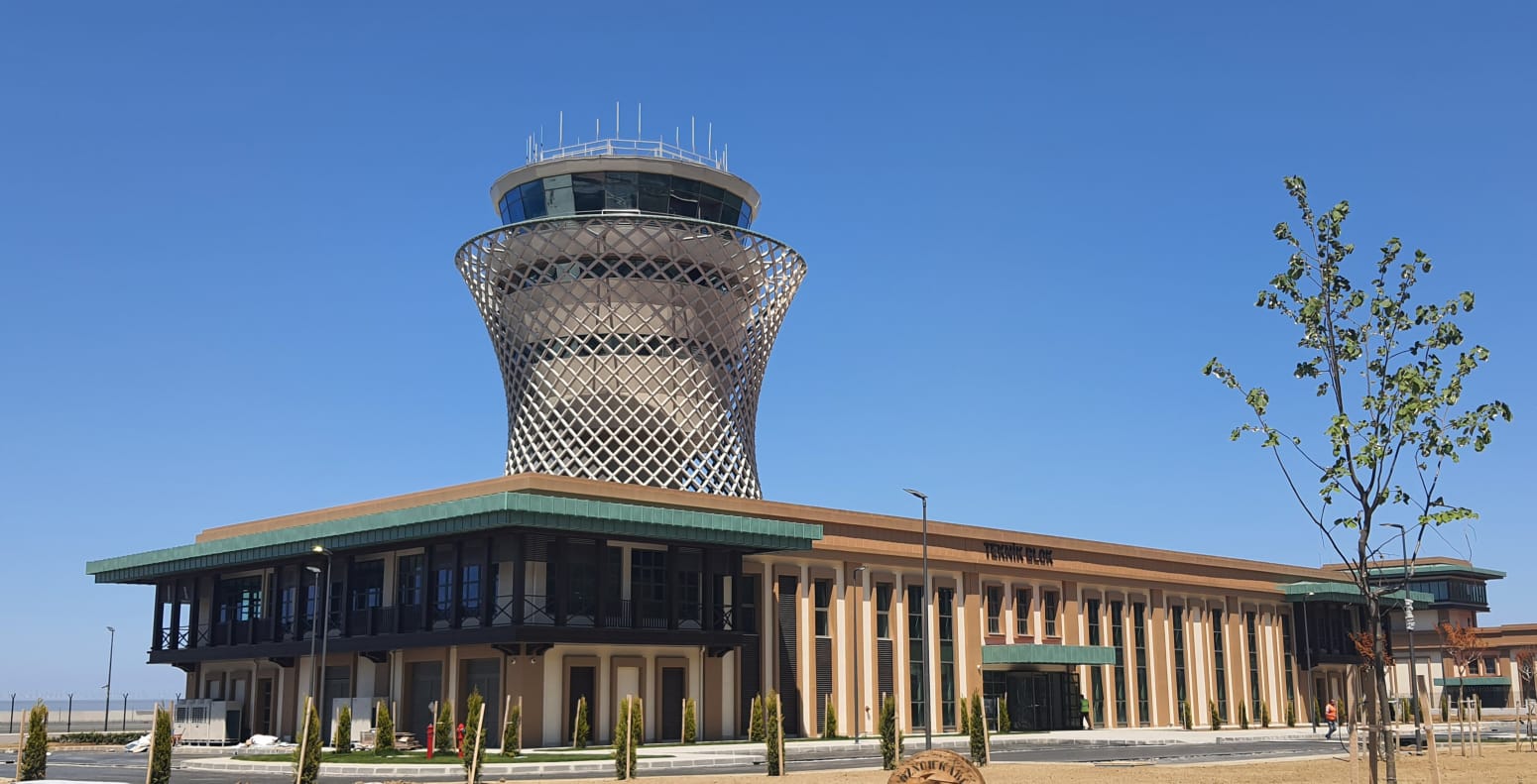 İhale Bedeli:632.497.233,62 TL (Rev. Söz. Bedeli : 671.387.593,30 TL)Gerçekleşme:% 100Teknik Özellikler:3.000.000 yolcu/yıl 32.000 m2 TerminalToplam 47.000 m2 Kapalı AlanPist: 3000m x 45 mTaksirut: 3 adet (265m x 24m)Apron: 1 adet 300m x 120m             2 adet 120m x 120m